ЛЕКЦИЯ 9ДВИЖЕНИЕ КРОВИ В ОРГАНИЗМЕКровообращение – движение крови по сосудам.     Функции кровообращения:Транспортная -  поступление к органам и тканям кислорода, питательных веществ, воды солей, гормонов, выведение продуктов распадаПередача тепла от органов человеческого тела (печень, мышцы) к коже и в окружающую среду.Работа всех органов связана с функцией кровообращения.ДВИЖЕНИЕ КРОВИ В ОРГАНИЗМЕ.Сосудистая система человека состоит из двух кругов кровообращения: большого и малого.Малый круг кровообращения. (Легочный).Начинается в правом желудочке и заканчивается в левом предсердии.С правого предсердия венозная кровь поступает в правый желудочек. От него начинается малый круг кровообращения. Сокращаясь, правый желудочек выталкивает кровь в легочную артерию, который разделяется на правую и левую лёгочные артерии, несущие кровь в лёгкие. Здесь, в лёгочных капиллярах, происходит газообмен: венозная кровь отдаёт углекислый газ, насыщается кислородом и становится артериальной. По четырём лёгочным венам артериальная кровь возвращается в левое предсердие.Венозная кровь. Правый желудочек → легочная артерия → легкие (мелкие артерии и капиляры) – газообмен. Артериальная кровь → 4 легочные вены → левое предсердие. Большой круг кровообращения.Начинается в левом желудочке и заканчивается в правом предсердии.Большой круг кровообращения начинается в левом желудочке, откуда кровь выталкивается в аорту. Из аорты по разветвляющимся артериям она поступает ко всем органам и тканям. В органах мелкие артерии распадаются на капилляры. Через стенки капилляров кровь отдаёт в тканевую жидкость питательные вещества, кислород, насыщается углекислым газом, собирает продукты жизнедеятельности и становится венозной. Эта кровь из капилляров собирается в мелкие вены, которые, сливаясь, образуют более крупные. Верхняя и нижняя полые вены приносят венозную кровь в правое предсердие.Артериальная кровь. Левый желудочек  → аорта → артерии  → капиляры  → органы и ткани – газообмен. Венозная кровь. → вены  → 2 большие полые вены → правое предсердие.                                        Верхняя (кровь от головы,     Нижняя (остальные части тела)	                     шеи, рук)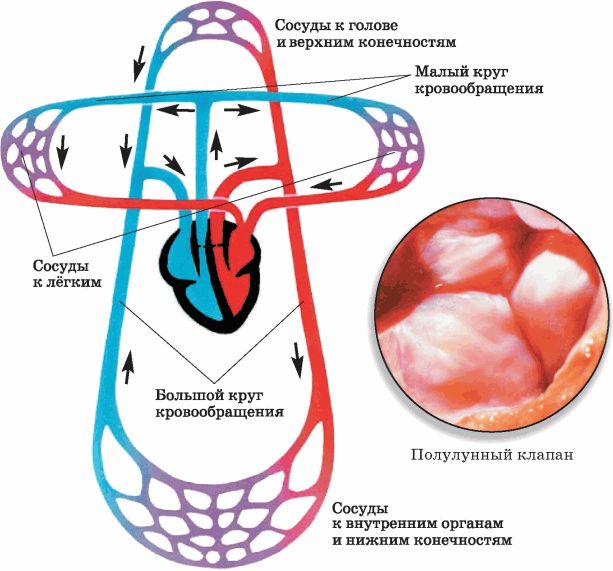 ДАВЛЕНИЕ  КРОВИ     Сердце действует подобно насосу. При каждом сокращении желудочков оно с силой выбрасывает в сосуды очередную порцию крови, создавая в них давление. Давление, под которым находится кровь в кровеносных сосудах – кровяное давление.     Оно определяется:Работой сердцаКоличеством крови, поступившим в сосуды.Сопротивлением стенок сосудов.Вязкостью крови.Наибольшее давление в аорте, минимальное в крупных венах.АРТЕРИАЛЬНОЕ ДАВЛЕНИЕ.                                  Систолическое		 Диастолическое     Сфигмоманометр (тонометр) – прибор для измерения давления:полая манжетарезиновая грушаманометрВ плечевой артерии человека систолическое давление 110 – 125 мм.рт.ст.				          диастолическое                 60 – 85 мм.рт.ст.Разница между ними пульсовое давление.ПУЛЬС.     В некоторых точках нашего тела (особенно отчетливо на запястье) можно легко прощупать ритмичные толчки. Это пульс – периодическое толчкообразное колебание стенок артерий, вызванное движением крови, синхронное с сокращениями сердца. По числу пульсовых ударов можно судить о ритмичности работы сердца, силе его сокращений, состоянии сосудов.СКОРОСТЬ ТОКА КРОВИ.     Важный показатель кровообращения. Наиболее велика она в аорте, а наименьшая в капилярах.Связано это с тем, что суммарный просвет всех капиляров нашего тела в 1000 раз больше просвета аорты, поэтому по законам физики кровь в них в 1000 раз течет медленнее.     Это имеет огромный биологический смысл: благодаря медленному движению крови по капилярам в тканях осуществляется газообмен, в кровь собираются продукты обмена веществ, питательные вещества распределяются по всем органам итканям.Скорость в капилярах – 0,5 мм/сек.Скорость в аорте – 500 мм/сек.В венах  -  200 мм/сек.Полное время круговорота крови 20 – 25 сек.ДВИЖЕНИЕ  КРОВИ  ПО  ВЕНАМ.     Стенки вен тонкие, мягкие, легко сдавливаются. По венам кровь течет к сердцу. Давление крови невысокое (10 – 20 мм.рт.ст.) Поэтому движение крови в венах происходит за  счет давления мышц, окружающих вены.Возрастные особенности сердечно-сосудистой системы (самостоятельно)Система кровообращения детей меняется от рождения до взрослого возраста, вместе с тем как растет и развивается сам ребенок, его опорно-двигательный аппарат и внутренние органы.Сердечно-сосудистая система новорожденногоС кардиосистемой только что появившегося на свет малыша все не так, как у взослого человека:сердце расположено иначе, гораздо выше, из-за приподнятой диафрагмы;его форма напоминает шар, а ширина чуть больше длины;левый и правый желудочек имеет одинаковую толщину стенок;в процентном соотношении к массе тела, у грудничка сердце весит вдвое больше, чем сердце взрослого, около 0,9%;в среднем артериальное давление составляет 75 мм рт.ст.;полный круг кровь проходит по телу новорожденного за 12 секунд.Сердечно-сосудистая система новорожденного развивается особенно интенсивно в первый год жизни, а сердце усиленно растет:в 8 месяцев сердце ребенка весит вдвое больше, чем при рождении;к 12 месяцам артериальное давление малыша достигает максимальных величин 100 мм рт.ст.Возрастные особенности сердечно-сосудистой системы дошкольника и школьникаБольшие изменения происходят с сердцем ребенка дошкольного и младшего школьного возраста. Возрастные особенности сердечно-сосудистой системы в этот период жизни малыша связаны с усиленным физическим развитием, скачками роста и веса.Происходит рост ключевого органа кардиосистемы, сердца:к 3 годам его масса утраивается в сравнении с весом при рождении;в 5 лет оно весит уже в 4 раза больше;в 6 лет – в 11!Уменьшается число сердечных сокращений:у новорожденного, в среднем, фиксируют 120 сокращений в минуту;у ребенка к 4 годам их число снижается до 100;после 7 лет обычно сердце ребенка бьется с частотой 75 ударов в минуту.У дошкольников 5 лет артериальное давление обычно достигает максимального значения 104 мм рт.ст., и эта величина сохраняется, как правило, до 8 лет. Хотя наблюдаются значительные колебания, которые в большинстве случаев не являются симптомами патологии, а могут быть связаны с эмоциональными факторами, двигательной активностью и т.п.Сердечно-сосудистая система подростковУ тинейджеров, в период полового созревания, формируется организм и здоровье, с которым предстоит жить во взрослом возрасте. Стремительно меняется и сердечно-сосудистая система подростков. Она тоже «дозревает»:сердце замедляет скорость роста и достигает размеров взрослого человека;причем у девочек оно растет несколько иначе в период протуберанта, чем у мальчиков, иногда опережая, но к 16 годам у представителей сильного пола все же сердце становится тяжелее;к 16 года максимальное значение артериального давления может достигать 134 мм рт.ст., при этом возможны большие скачки давления, которые обычно являются не следствиемболезни сердца, а лишь проявлением реакции на стресс;к 14 годам кровь совершает полный круг по организму подростка за 18,5 секунд.Частота сердцебиений и дыхания в покое у детей разного возраста.Величина артериального давления в покое у детей разного возрастаВопросы для сравненияБольшой кругМалый круг1. Где начинается?В левом желудочкеВ правом предсердии2. Где заканчивается?В правом предсердииВ левом предсердии3. Как называются кровеносные сосуды, относящиеся к этому кругу?.Аорта, артерии, капиляры, вены, полые вены.Легочная артерия, капиляры, легочные вены.4. Куда подходят капиляры?Во все части телаВ легкие5. Как изменяется состав крови?Артериальная  венознаяВенозная  артериальная6. Каково время одного оборота крови?20 – 23 сек.в 5 раз быстрее7. Зарисовать схематичный рисунок.Во время систолы желудочковмомент maх подъема пульсовойволны, возникающей в артериальнойсистеме после сокращения стеноклевого желудочка. Максимальное давление.Во время диастолы Желудочков -  в момент спада пульсовой волны. Давление минимальное.ВозрастЧастота сердцебиений ( Уд/мин.)Частота дыхания (Вд/мин)Новорожденные120-1681-2 мин.120-1715-9 мин.120-1551 год103-150323 года87-132276 лет83-11923Мальчики8 лет50-932210 лет53-872112 лет53-861914 лет56-911816 лет50-7718Девочки8 лет67-992210 лет60-892112 лет60-892114 лет68-991816 лет55-8518ВозрастСистолическое АД(мм рт. ст.)Диастолическое АД (мм рт. ст.)1-10 дней65-10035-701 год70-9545-502 года75-9845-517 лет80-10050-6010 лет90-10060-6514 лет105-11565-7016 лет110-12065-7018 лет110-12065-70Взрослые100-13565-75